CHAUDHARY DEVI LAL UNIVERSITY, SIRSA(Established by the State Legislature Act 9 of 2003)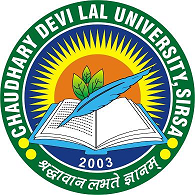 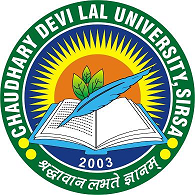 NotificationIn terms of Clause 14 of sub Clause II(ii) of this University Statutes, the Vice Chancellor is pleased to nominate Dr. Sewa Singh, Associate Professor, Department of Journalism & Mass Communication as a member of the Academic Council of the University from the Faculty of Humanities for a term of two years w.e.f. the date of issuance of this notification. 										-sd-REGISTRAR Endst. No. Acad/11(I)/AC-I/2021/ 112-161				Dated 01.04.2021Copy of the above is forwarded to the following for information and necessary action:1.	All the members of Academic Council, Chaudhary Devi Lal University, Sirsa. 2.	Dr. Sewa Singh, Associate Professor, Dept. of JMC, CDLU, Sirsa.3.	Accounts Officer, Accounts Branch, CDLU, Sirsa.4.	Joint Director (Audit), CDLU, Sirsa. 5.	Incharge, UITDC, CDLU, Sirsa to upload the above notification on University website. 6.	PS to Vice-Chancellor (for kind information of the Vice-Chancellor), CDLU, Sirsa.7.	PA to Registrar (for kind information of the Registrar), CDLU, Sirsa.	      -sd-Deputy Registrar (Academic)For Registrar